第１学年　今年の秋にAmerica（Hawaii）から来日する予定のALTからけんじさんに次のようなメールが届きました。けんじさんは「ALTに学校の様子を伝えて、『早く学校に行きたい。』と思ってもらいたい。」と考えました。そこで、学校のHPを活用して学校の様子を伝える情報サイトを生徒たちと一緒に作成し、ALTがいつでも、どこでも、何度でも見ることができるようにします。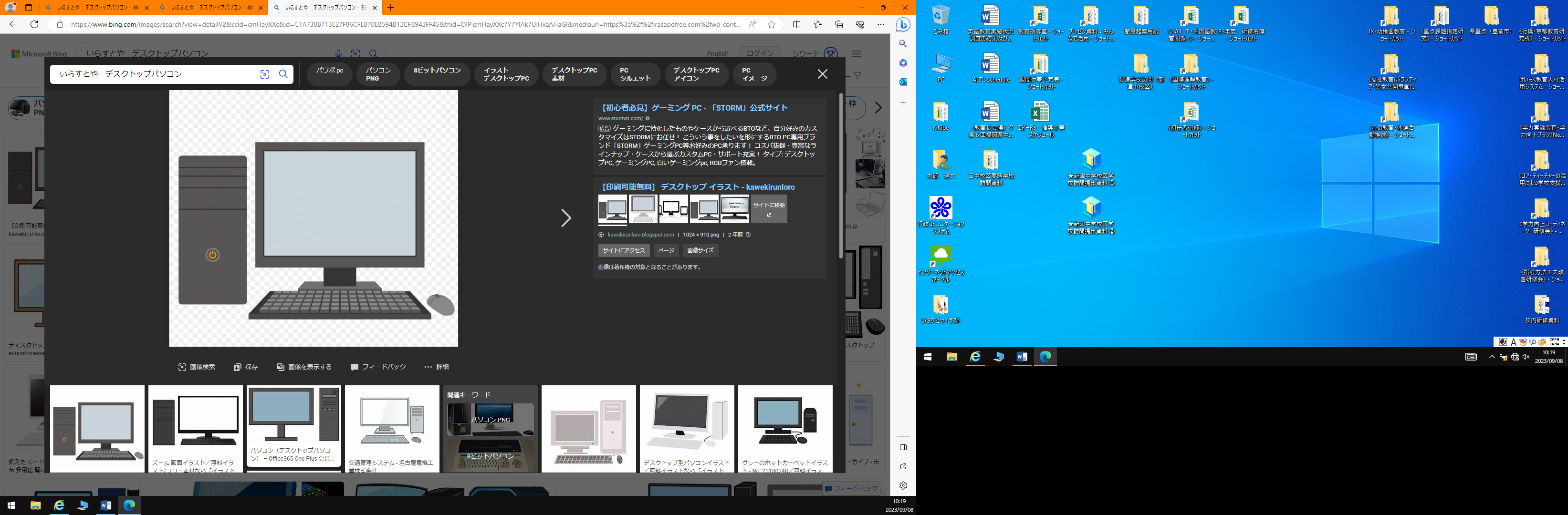 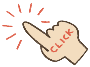 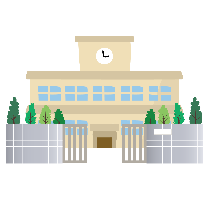 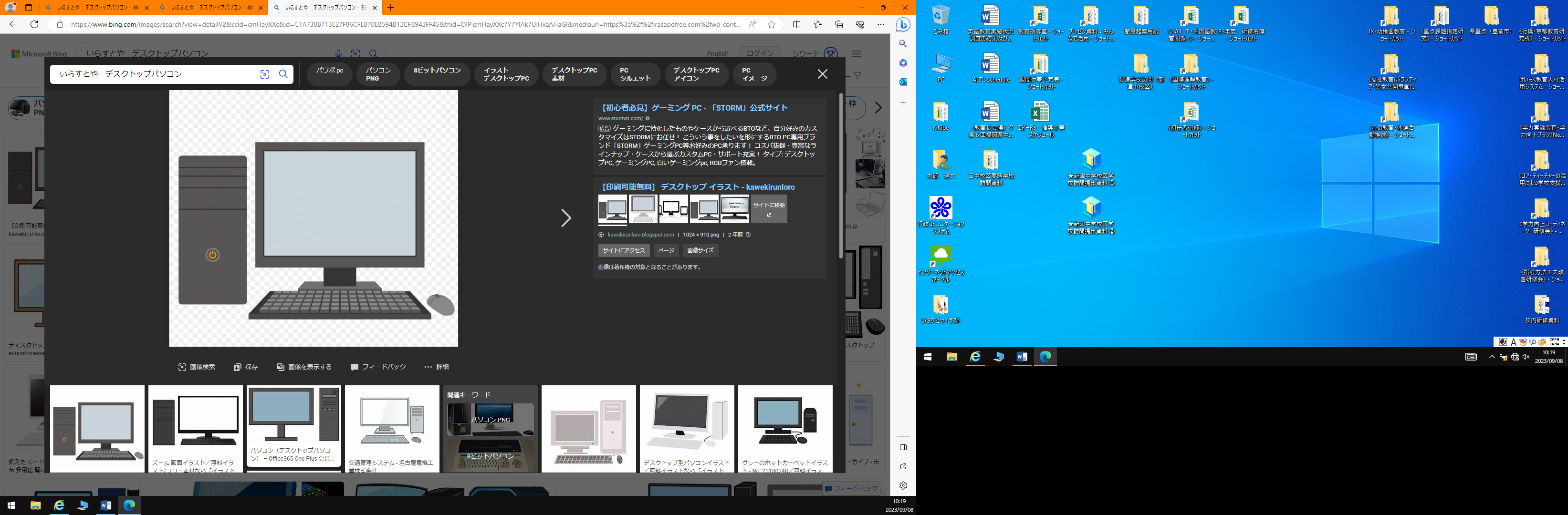 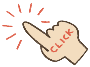 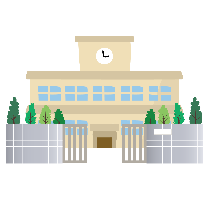 あなたも部活動の紹介文を書くようになりました。　　　　　　　　　　　　　の中から紹介したい部活動を選び、2０語以上で紹介文を書きましょう。【解答例】　We have a rugby club in my school. We practice hard for two hours every day. There are twenty members. We won the sports tournament. We are strong.　（２８語）　We have an Art club in my school. We practice for two hours every day. There are eleven members. We enjoy drawing pictures. We often draw pictures of animals.　（２9語）